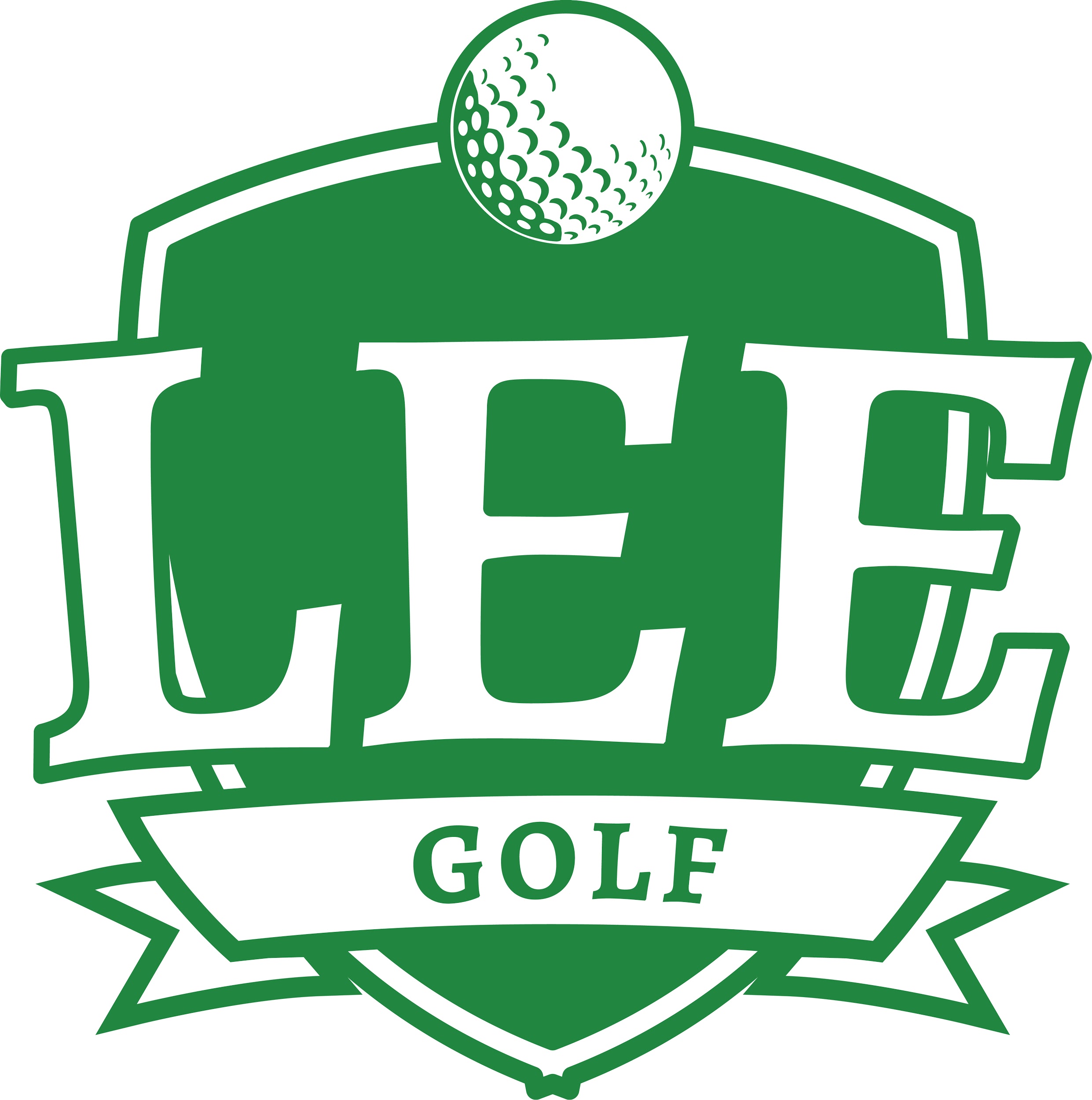 2020 lee academy golf schedule**all golf will begin at 10:00 am**March 16						@ Grenada CC-Kirk March 23						@ Marshall-KirkwoodApril 6						@ Bayou-Cleveland CCApril 13 						HOME - Clarksdale CCApril 21						@ Pillow- Greenwood April 27						NORTH STATEMay 4 							STATE